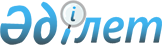 О внесении изменения в решение Аршалынского районного маслихата от 14 марта 2017 года № 13/7 "Об утверждении порядка проведения раздельных сходов местного сообщества и определения количества представителей жителей села, улицы, многоквартирного жилого дома для участия в сходе местного сообщества на территории населенных пунктов Аршалынского района"Решение Аршалынского районного маслихата Акмолинской области от 19 августа 2021 года № 13/5
      Аршалынский районный маслихат РЕШИЛ:
      1. Внести в решение Аршалынского районного маслихата "Об утверждении порядка проведения раздельных сходов местного сообщества и определения количества представителей жителей села, улицы, многоквартирного жилого дома для участия в сходе местного сообщества на территории населенных пунктов Аршалынского района" от 14 марта 2017 года № 13/7 (зарегистрировано в Реестре государственной регистрации нормативных правовых актов под № 5885) следующее изменение:
      определение количества представителей жителей села, улицы, многоквартирного жилого дома для участия в сходе местного сообщества на территории населенных пунктов Аршалынского района, утвержденное указанным решением, изложить в новой редакции согласно приложению к настоящему решению.
      2. Настоящее решение вводится в действие по истечении десяти календарных дней после дня его первого официального опубликования. Определение количества представителей жителей села, улицы, многоквартирного жилого дома для участия в раздельном сходе местного сообщества на территории населенных пунктов Аршалынского района
					© 2012. РГП на ПХВ «Институт законодательства и правовой информации Республики Казахстан» Министерства юстиции Республики Казахстан
				
      Секретарь районного маслихата

Е.Казбеков
Приложение к решению
Аршалынского районного
маслихата от 19 августа
2021 года № 13/5Утверждено
решением Аршалынского
районного маслихата
от 14 марта 2017 года
№ 13/7
№ п/п
Наименование населенного пункта Аршалынского района
Количество представителей жителей села, улицы, многоквартирного жилого дома для участия в раздельном сходе местного сообщества на территории населенных пунктов Аршалынского района (человек)
поселок Аршалы
поселок Аршалы
поселок Аршалы
1
поселок Аршалы
60
Акбулакский сельский округ
Акбулакский сельский округ
Акбулакский сельский округ
2
село Акбулак 
7
3
село Актасты 
2
Анарский сельский округ
Анарский сельский округ
Анарский сельский округ
4
станция Анар 
8
5
село Донецкое 
3
сельский округ Арнасай
сельский округ Арнасай
сельский округ Арнасай
6
село Арнасай 
7
7
станция Бабатай 
3
Берсуатский сельский округ
Берсуатский сельский округ
Берсуатский сельский округ
8
село Берсуат 
6
9
село Байдала 
1
Булаксайский сельский округ
Булаксайский сельский округ
Булаксайский сельский округ
10
село Булаксай 
6
11
село Костомар 
4
12
село Акжар
1
Волгодоновский сельский округ
Волгодоновский сельский округ
Волгодоновский сельский округ
13
село Волгодоновка 
9
14
село Койгельды 
3
15
разъезд 42 
2
сельский округ Жибек жолы
сельский округ Жибек жолы
сельский округ Жибек жолы
16
село Жибек жолы 
74
17
село Жалтырколь 
10
18
разъезд 41
1
19
разъезд 102
1
Ижевский сельский округ
Ижевский сельский округ
Ижевский сельский округ
20
село Ижевское 
17
21
станция Шоптиколь 
1
Константиновский сельский округ
Константиновский сельский округ
Константиновский сельский округ
22
село Константиновка 
9
23
село Белоярка 
2
24
село Шортанды 
2
Михайловский сельский округ
Михайловский сельский округ
Михайловский сельский округ
25
село Михайловка 
9
26
село Николаевка 
2
27
село Ольгинка 
2
Сарабинский сельский округ
Сарабинский сельский округ
Сарабинский сельский округ
28
станция Сары- Оба 
5
29
село Сараба 
7
сельский округ Турген
сельский округ Турген
сельский округ Турген
30
село Турген 
7
31
село Красное озеро 
1
32
село Родники 
1